ΘΕΜΑ: «Εκδήλωση διάχυσης των δράσεων του θεματικού δικτύου “Ασφάλεια                  στο διαδίκτυο” κατά το δεύτερο έτος λειτουργίας του δικτύου»  Αγαπητοί/ές συνάδελφοι,Κατά το δεύτερο έτος λειτουργίας του Θεματικού Δικτύου «Ασφάλεια στο Διαδίκτυο» σχεδιάστηκαν και υλοποιήθηκαν δράσεις από τους/τις εκπαιδευτικούς και τους/τις μαθητές/τριες των ακόλουθων σχολικών μονάδων της Περιφέρειάς μας, που συμμετέχουν στο δίκτυο: 2ο, 3ο, 9ο & 10ο Δ.Σ. Αιγίου, Τέμενης, Διακοπτού, 1ο Ακράτας, Αιγείρας & Καλαμιά. Με τη λήξη του σχολικού έτους 2015-2016 σχεδιάζονται εκδηλώσεις  διάχυσης των δράσεων στο πλαίσιο του θεματικού δικτύου «Ασφάλεια στο Διαδίκτυο» σε επίπεδο Εκπαιδευτικής Περιφέρειας. Οι εκδηλώσεις θα έχουν ως εξής:Α) Για τα δημοτικά σχολεία: 2ο, 3ο, 9ο & 10ο Αιγίου και Τέμενης θα πραγματοποιηθεί μία κοινή εκδήλωση στο κινηματοθέατρο «Απόλλων» του Αιγίου. Η εκδήλωση θα πραγματοποιηθεί την Πέμπτη 9 Ιουνίου 2016 και ώρα 10.00 έως 13.00 περίπου. Αναλόγως του χρόνου που χρειάζεται για την παρουσίασή του κάθε ένα από τα συμμετέχοντα σχολεία και μετά από συνεννόησή μας ενδέχεται ο χρόνος λήξης της εκδήλωσης να επιμηκυνθεί έως τις 13.30μ.μ. Σε συνεργασία με τους συμμετέχοντες θα εξασφαλιστεί ώστε η εκδήλωση να ολοκληρωθεί σε ένα τρίωρο το μέγιστο. Κάθε σχολείο από τα προαναφερόμενα θα κάνει μία ολιγόλεπτη εισαγωγή και στη συνέχεια οι μαθητές των τάξεων θα παρουσιάσουν τις δράσεις τους. Το πρόγραμμα της εκδήλωσης, το οποίο θα διαμορφωθεί σε συνεργασία με τους συμμετέχοντες θα περιλαμβάνει αρχικά μία ολιγόλεπτη και συνοπτική παρουσίαση του δικτύου από τη Σχολική Σύμβουλο και στη συνέχεια την παρουσίαση των δράσεων κάθε σχολείου. Την εκδήλωση θα παρακολουθήσουν οι μαθητές των Ε΄και Στ΄τάξεων των συμμετεχόντων σχολείων και οι γονείς τους με στόχο την ενημέρωσή τους και την ευαισθητοποίησή τους στο σημαντικό θέμα της ασφαλούς χρήσης του διαδικτύου. Προαιρετικά, εφόσον η σχολική μονάδα το επιθυμεί, μπορούν  να παρακολουθήσουν την εκδήλωση και οι μαθητές της Δ΄τάξης, καθώς και οι γονείς τους. Την εκδήλωση μπορούν να παρακολουθήσουν και σχολεία (μαθητές και γονείς αυτών) που δεν συμμετέχουν στο δίκτυο. Παρακαλούμε για την καλύτερη οργάνωση και συντονισμό, τα σχολεία που επιθυμούν να παρακολουθήσουν την εκδήλωση να επικοινωνήσουν με το Γραφείο (κ. Α. Φιτσιάλου). Είναι αυτονόητο ότι για τη μετακίνηση στον «Απόλλωνα» ισχύει ότι και για τις εκπαιδευτικές επισκέψεις (Πρακτικό Συλλ. Διδασκόντων και Υπηρεσιακό Σημείωμα). Β) Τα δημοτικά σχολεία Διακοπτού, 1ο Ακράτας, Αιγείρας & Καλαμιά θα πραγματοποιήσουν την εκδήλωση διάχυσης των δράσεών τους στα πλαίσια του δικτύου εντός της σχολικής μονάδας σε χρόνο που θα αποφασίσει ο Σύλλογος Διδασκόντων του σχολείου. Η εκδήλωση μπορεί να πραγματοποιηθεί είτε εντός του πρωινού ωραρίου (π.χ. τελευταία διδακτική ώρα ή τελευταίο διδακτικό δίωρο) είτε στο πλαίσιο των εκδηλώσεων της λήξης. Στόχος είναι η διάχυση της δράσης στους υπόλοιπους μαθητές του σχολείου και στους γονείς τους. Για την οργάνωση αυτής της εκδήλωσης θα υπάρξει επικοινωνία με κάθε σχολική μονάδα. Για την εκδήλωση στον «Απόλλωνα» θα αποσταλεί αφίσα και πρόσκληση για την παρακολούθηση της εκδήλωσης, ενώ το πρόγραμμα θα συνδιαμορφωθεί και θα αποσταλεί έγκαιρα. Για την απαιτούμενη υλικοτεχνική υποδομή και τις τεχνικές λεπτομέρειες της όλης διοργάνωσης θα είμαστε σε συνεχή επικοινωνία. Για τις εκδηλώσεις διάχυσης εντός της σχολικής μονάδας θα είμαστε σε προσωπική  επικοινωνία για την οργάνωση και πραγματοποίηση αυτής.  Το παρόν έγγραφο, αν και απευθύνεται σε συγκεκριμένα σχολεία και εκπαιδευτικούς, κοινοποιείται σε όλη την 7η Περιφέρεια για ενημέρωση όλων.Είμαστε στη διάθεσή σας για οποιαδήποτε περαιτέρω πληροφορία ή διευκρίνιση. Η Σχολική Σύμβουλος7ης Περιφέρειας Π.Ε. ΑχαΐαςΒασιλική Φελούκα 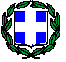 Αίγιο: 31-5-2016Αριθ. Πρωτ: 65 Προς:Δ.Σ. που συμμετέχουν στο Θεματικό Δίκτυο «Ασφάλεια στο Διαδίκτυο»:2ο, 3ο, 9ο  & 10ο Δ.Σ. Αιγίου, Τέμενης, Διακοπτού, 1ο Ακράτας, Αιγείρας & ΚαλαμιάΚοινοποίηση:α)  κ. Περιφερειακό Διευθυντή Α/θμιας & Β/θμιας Εκπαίδευσης Δυτ. Ελλάδαςβ)  κ. Προϊστάμενο Επιστημονικής & Παιδαγωγικής Καθοδήγησης Π.Ε. Δυτ. Ελλάδαςγ) Δ/νση Π.Ε. Αχαΐαςδ) Θεματικό Δίκτυο Ασφάλεια στο Διαδίκτυοε) 7η Περιφέρεια Π.Ε. ΑχαΐαςΕΛΛΗΝΙΚΗ ΔΗΜΟΚΡΑΤΙΑΥΠΟΥΡΓΕΙΟ ΠΑΙΔΕΙΑΣ,ΕΡΕΥΝΑΣ & ΘΡΗΣΚΕΥΜΑΤΩΝΑίγιο: 31-5-2016Αριθ. Πρωτ: 65 Προς:Δ.Σ. που συμμετέχουν στο Θεματικό Δίκτυο «Ασφάλεια στο Διαδίκτυο»:2ο, 3ο, 9ο  & 10ο Δ.Σ. Αιγίου, Τέμενης, Διακοπτού, 1ο Ακράτας, Αιγείρας & ΚαλαμιάΚοινοποίηση:α)  κ. Περιφερειακό Διευθυντή Α/θμιας & Β/θμιας Εκπαίδευσης Δυτ. Ελλάδαςβ)  κ. Προϊστάμενο Επιστημονικής & Παιδαγωγικής Καθοδήγησης Π.Ε. Δυτ. Ελλάδαςγ) Δ/νση Π.Ε. Αχαΐαςδ) Θεματικό Δίκτυο Ασφάλεια στο Διαδίκτυοε) 7η Περιφέρεια Π.Ε. ΑχαΐαςΠΕΡΙΦΕΡΕΙΑΚΗ Δ/ΝΣΗ Α/ΘΜΙΑΣ & Β/ΘΜΙΑΣ ΕΚΠ/ΣΗΣ ΔΥΤ. ΕΛΛΑΔΑΣΑίγιο: 31-5-2016Αριθ. Πρωτ: 65 Προς:Δ.Σ. που συμμετέχουν στο Θεματικό Δίκτυο «Ασφάλεια στο Διαδίκτυο»:2ο, 3ο, 9ο  & 10ο Δ.Σ. Αιγίου, Τέμενης, Διακοπτού, 1ο Ακράτας, Αιγείρας & ΚαλαμιάΚοινοποίηση:α)  κ. Περιφερειακό Διευθυντή Α/θμιας & Β/θμιας Εκπαίδευσης Δυτ. Ελλάδαςβ)  κ. Προϊστάμενο Επιστημονικής & Παιδαγωγικής Καθοδήγησης Π.Ε. Δυτ. Ελλάδαςγ) Δ/νση Π.Ε. Αχαΐαςδ) Θεματικό Δίκτυο Ασφάλεια στο Διαδίκτυοε) 7η Περιφέρεια Π.Ε. ΑχαΐαςΣχολική Σύμβουλος7ης Περιφέρειας Π.Ε. Ν. ΑχαΐαςΑίγιο: 31-5-2016Αριθ. Πρωτ: 65 Προς:Δ.Σ. που συμμετέχουν στο Θεματικό Δίκτυο «Ασφάλεια στο Διαδίκτυο»:2ο, 3ο, 9ο  & 10ο Δ.Σ. Αιγίου, Τέμενης, Διακοπτού, 1ο Ακράτας, Αιγείρας & ΚαλαμιάΚοινοποίηση:α)  κ. Περιφερειακό Διευθυντή Α/θμιας & Β/θμιας Εκπαίδευσης Δυτ. Ελλάδαςβ)  κ. Προϊστάμενο Επιστημονικής & Παιδαγωγικής Καθοδήγησης Π.Ε. Δυτ. Ελλάδαςγ) Δ/νση Π.Ε. Αχαΐαςδ) Θεματικό Δίκτυο Ασφάλεια στο Διαδίκτυοε) 7η Περιφέρεια Π.Ε. ΑχαΐαςΤαχ. Δ/νση: Δημοτικό Κτήριο ΠΟΛΥΚΕΝΤΡΟ                     Τ.Κ. 25100 Μυρτιά-ΑιγίουΠληροφορίες:  Φελούκα Βασιλική                       Τηλ. Γραμματείας: 26910-61526Τηλ. Σχ. Συμβούλου: 26910-29510 Κιν.: 6974096364 Fax.: 26910-61526e-mail: vfelouka@primedu.uoa.grΑίγιο: 31-5-2016Αριθ. Πρωτ: 65 Προς:Δ.Σ. που συμμετέχουν στο Θεματικό Δίκτυο «Ασφάλεια στο Διαδίκτυο»:2ο, 3ο, 9ο  & 10ο Δ.Σ. Αιγίου, Τέμενης, Διακοπτού, 1ο Ακράτας, Αιγείρας & ΚαλαμιάΚοινοποίηση:α)  κ. Περιφερειακό Διευθυντή Α/θμιας & Β/θμιας Εκπαίδευσης Δυτ. Ελλάδαςβ)  κ. Προϊστάμενο Επιστημονικής & Παιδαγωγικής Καθοδήγησης Π.Ε. Δυτ. Ελλάδαςγ) Δ/νση Π.Ε. Αχαΐαςδ) Θεματικό Δίκτυο Ασφάλεια στο Διαδίκτυοε) 7η Περιφέρεια Π.Ε. ΑχαΐαςΙστοσελίδα: https://sites.google.com/site/scholikoisymbouloi7p8pachaias/homee-mail: ΓΡΑΦΕΙΟ ΣΧΟΛΙΚΩΝ ΣΥΜΒΟΥΛΩΝ 7ης ΚΑΙ 8ης ΠΕΡΙΦ gss7p8p@dipe.ach.sch.grΙστοσελίδα: https://sites.google.com/site/scholikoisymbouloi7p8pachaias/homee-mail: ΓΡΑΦΕΙΟ ΣΧΟΛΙΚΩΝ ΣΥΜΒΟΥΛΩΝ 7ης ΚΑΙ 8ης ΠΕΡΙΦ gss7p8p@dipe.ach.sch.gr